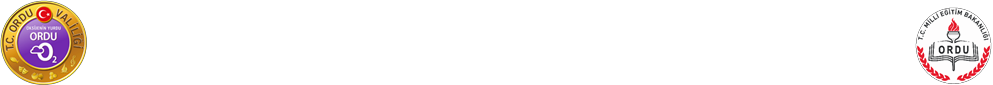 *Her bir faaliyet için bu rapor ayrıca doldurulacaktır.Faaliyet No /AdıFaaliyetin Kapsadığı Dönem(Başlama / Bitiş Tarihi)Faaliyetin Uygulandığı İlçeFaaliyetin Hedef KitlesiKatılımcı SayısıAçıklama:(Faaliyetle ilgili detaylı bilgi verilmelidir.)Yorumlar:(Yukardaki başlıklar altına girmeyen ancak belirtmek istediğiniz bir nokta var ise bu bölümde belirtebilirsiniz )Faaliyetin Değerlendirilmesi(Faaliyetinizin amaçlarını sıralayarak, amaçlara ulaşılma düzeyi ve karşılaştığınız sorunlar ile ilgili çözüm ve önerilerinizi lütfen belirtiniz.)Faaliyetin Değerlendirilmesi(Faaliyetinizin amaçlarını sıralayarak, amaçlara ulaşılma düzeyi ve karşılaştığınız sorunlar ile ilgili çözüm ve önerilerinizi lütfen belirtiniz.)Amaç 1:Gerçekleştirme Durumu: Çözüm/Öneriler:Amaç 1:Gerçekleştirme Durumu: Çözüm/Öneriler: